invernoO que é inverno?O inverno é um das quatro estações do ano, que se inicia no final do outono e termina com o início da primavera. No Brasil, ele começa no dia 21 de junho e acaba no dia 23 de setembro.Quando começa o inverno?O solstício de inverno marca o início da estação que dura até o equinócio da primavera.Nesse momento, uma parte da Terra é menos iluminada pelos raios solares, dando origem a dias mais curtos e noites mais longas.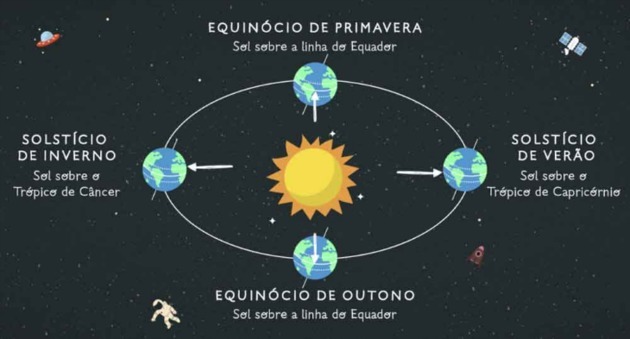 Quais são as características do inverno?Clima frio e secoBaixa umidade do arEscassez das chuvasVentos fortesGeada e neveDias mais curtosNoites mais longasO inverno no BrasilNo Brasil, o inverno começa no dia 21 de junho e termina no dia 23 de setembro. Na maior parte do país, o inverno não é rigoroso em decorrência da sua localização em relação a linha do Equador.O frio mais intenso é sentido especialmente na Região Sul, onde pode nevar e as temperaturas ficarem negativas. A título de curiosidade: em 1996, o estado de Santa Catarina registrou a temperatura de -16 °C.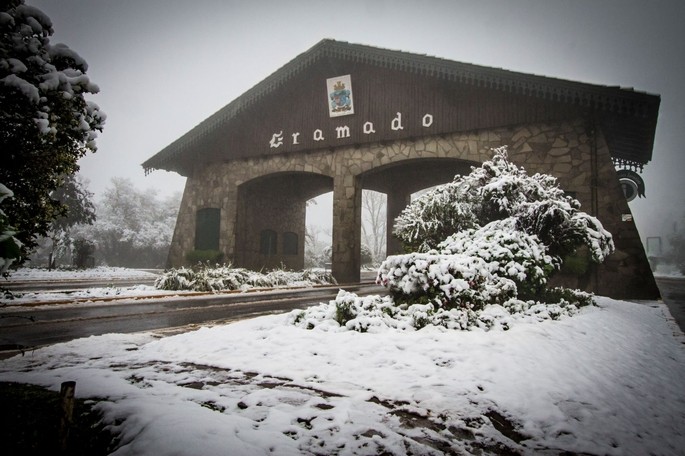 Inverno da cidade de Gramado, na região sul do BrasilJá na região Norte, localizada numa zona de convergência intertropical, ocorre muitas chuvas no inverno.A Importância do inverno para a vida na TerraO inverno, como todas as estações do ano, possui sua importância para o equilíbrio da natureza. Sem ele, seria impossível a renovação da vida no planeta.Algumas espécies de animais, por exemplo, hibernam no inverno, ou seja, dormem durante um longo período de tempo, visto que em alguns lugares o alimento torna-se escasso nesse momento.Da mesma maneira, para a vegetação, essa estação também é muito importante para a renovação. Nesse momento, mediante as baixas temperaturas, as árvores vivem somente com o necessário para sua sobrevivência, deixando cair suas folhas e frutos.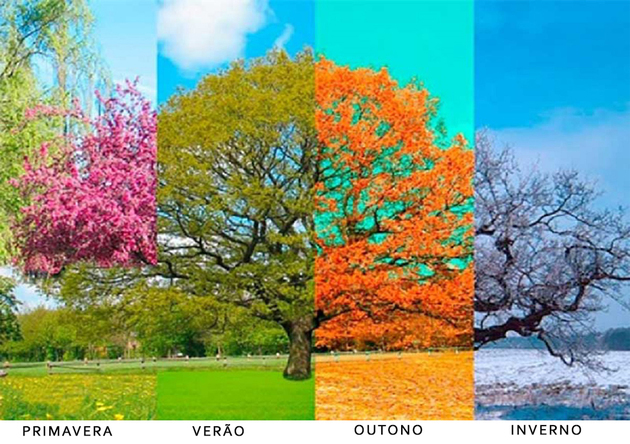 Explique o que é o inverno. _________________________________________________________________
_________________________________________________________________
________________________________________________________________
________________________________________________________________
Em Londrina, neva? Como é o inverno em Londrina? _________________________________________________________________
_________________________________________________________________
________________________________________________________________
________________________________________________________________Como é o inverno: no sul do Brasil? _____________________________________________________
________________________________________________________________no norte do Brasil? _________________________________________________
________________________________________________________________